ЕСТЕСТВЕННОНАУЧНЫЙ ПРОФИЛЬ: БИОЛОГИЯ, ХИМИЯ, ФИЗИКАБиологическая лаборатория. БИОБиологическая лаборатория. БИОБиологическая лаборатория. БИО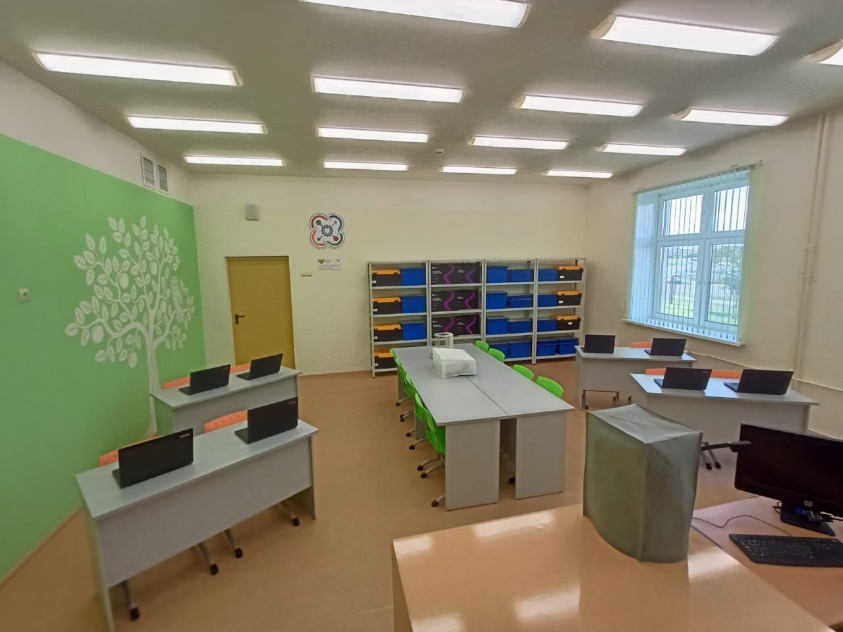 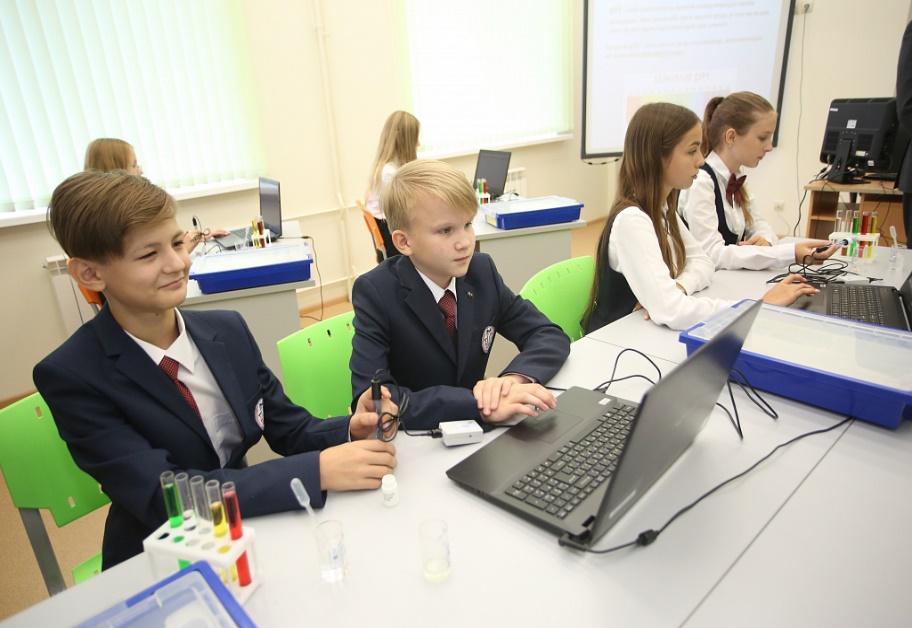 Химическая лабораторияХимическая лабораторияХимическая лаборатория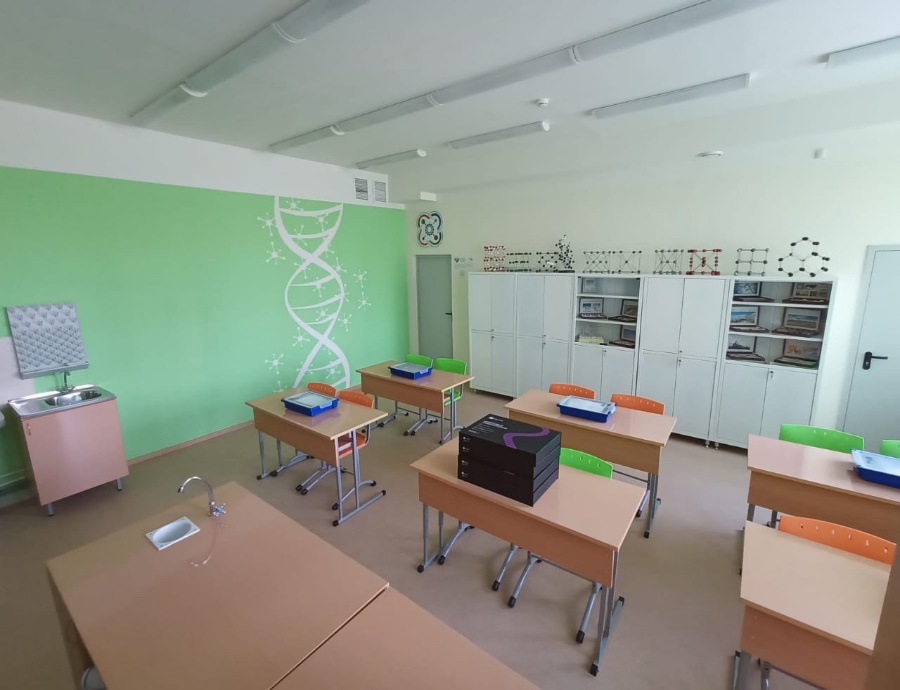 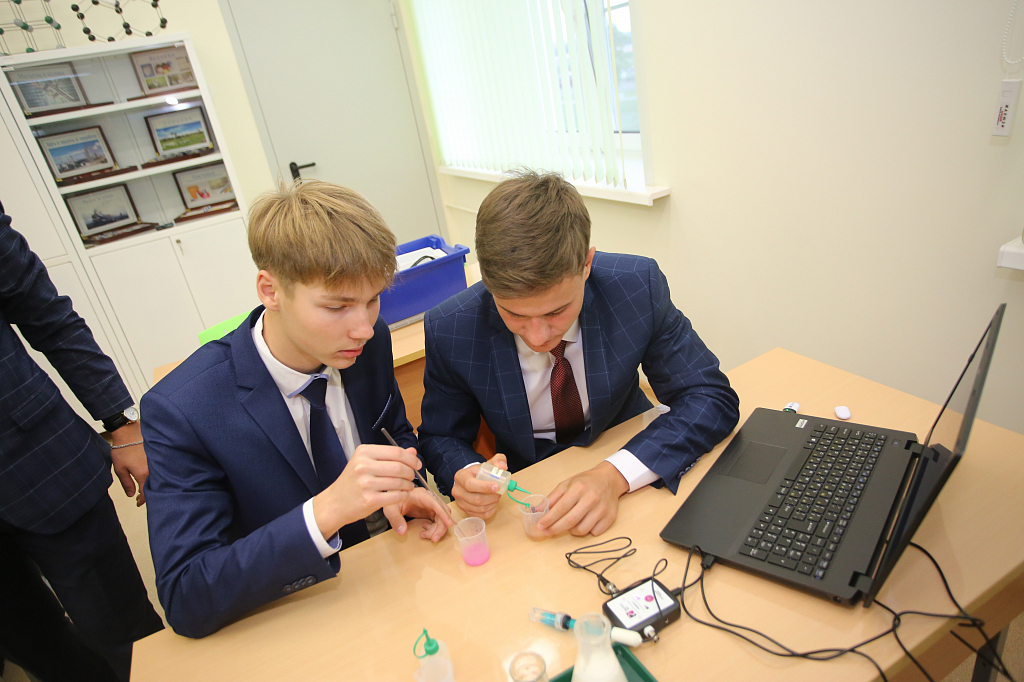 Физическая лабораторияФизическая лабораторияФизическая лаборатория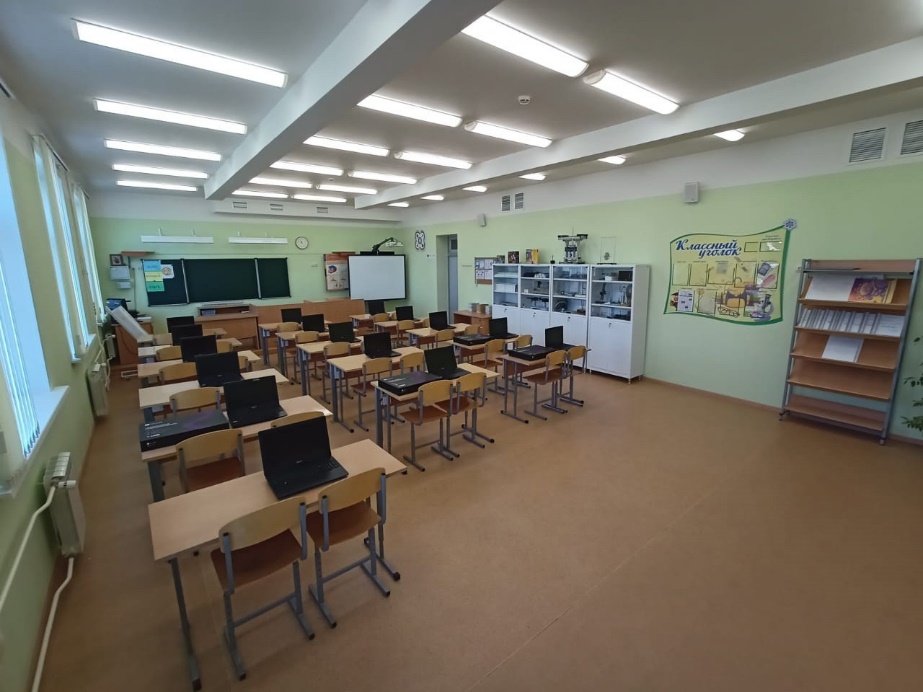 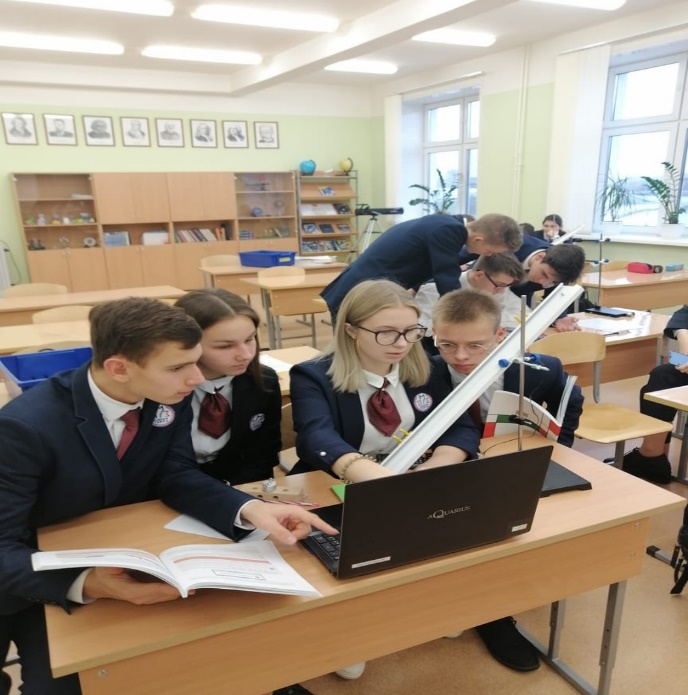 Направление «ХАЙТЕК»Направление «ХАЙТЕК»Направление «ХАЙТЕК»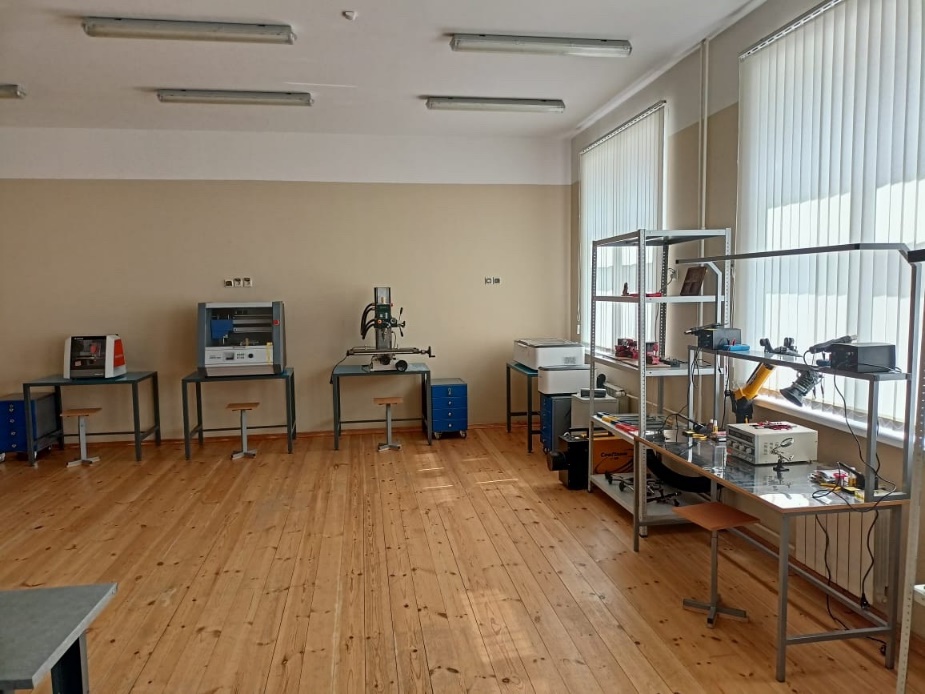 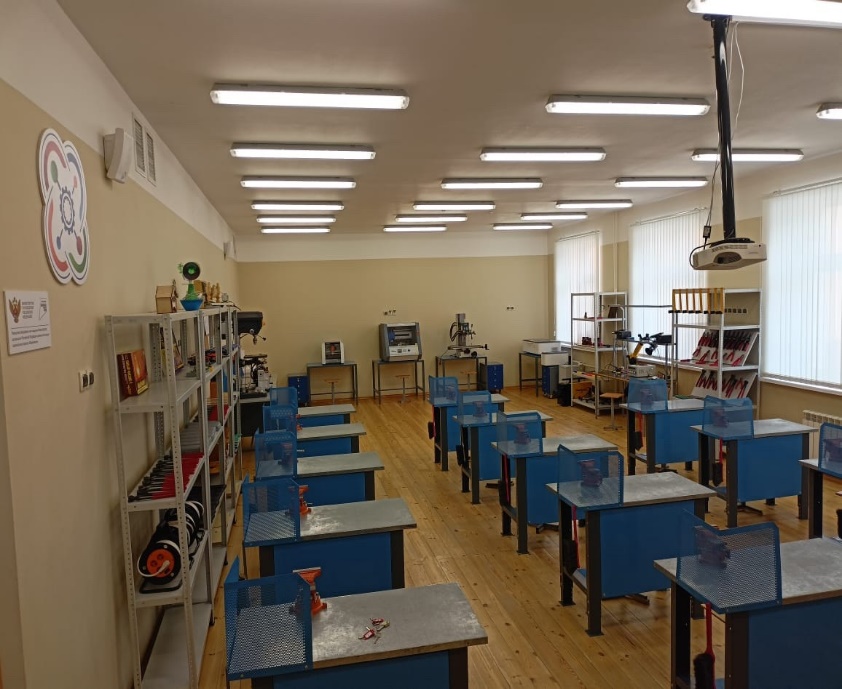 Направление «РОБО-ГЕО-АЭРО»Направление «РОБО-ГЕО-АЭРО»Направление «РОБО-ГЕО-АЭРО»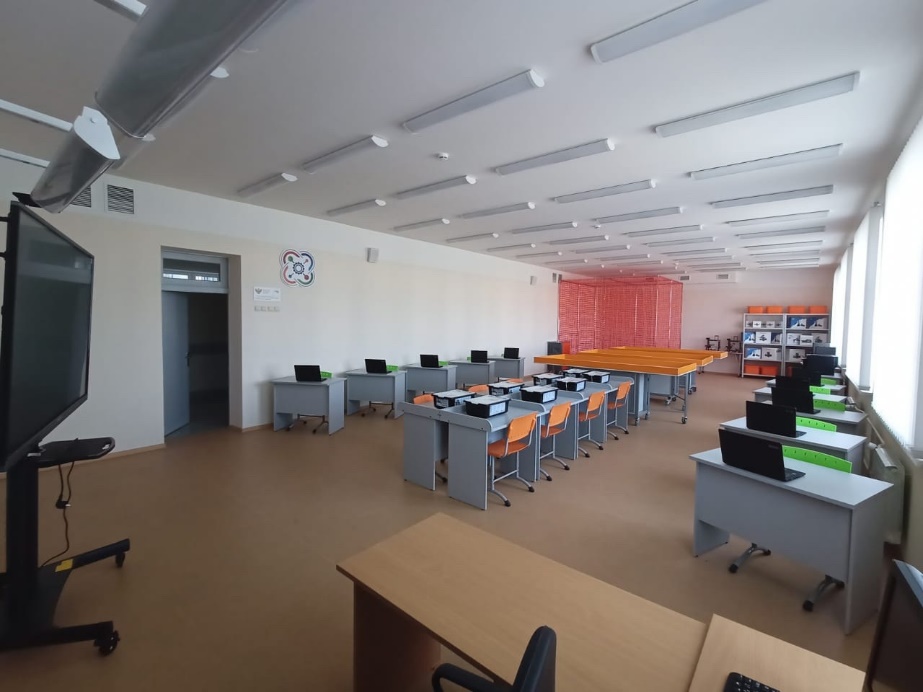 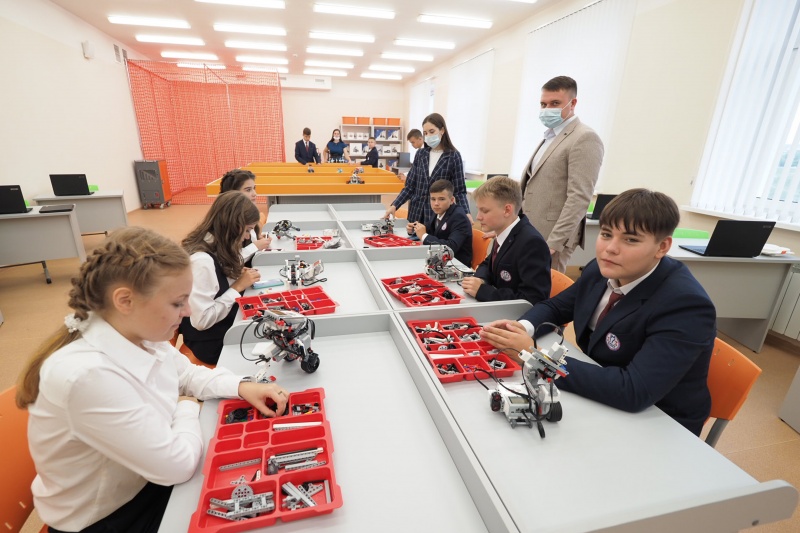 Направление «ЭНЕРДЖИ»Направление «ЭНЕРДЖИ»Направление «ЭНЕРДЖИ»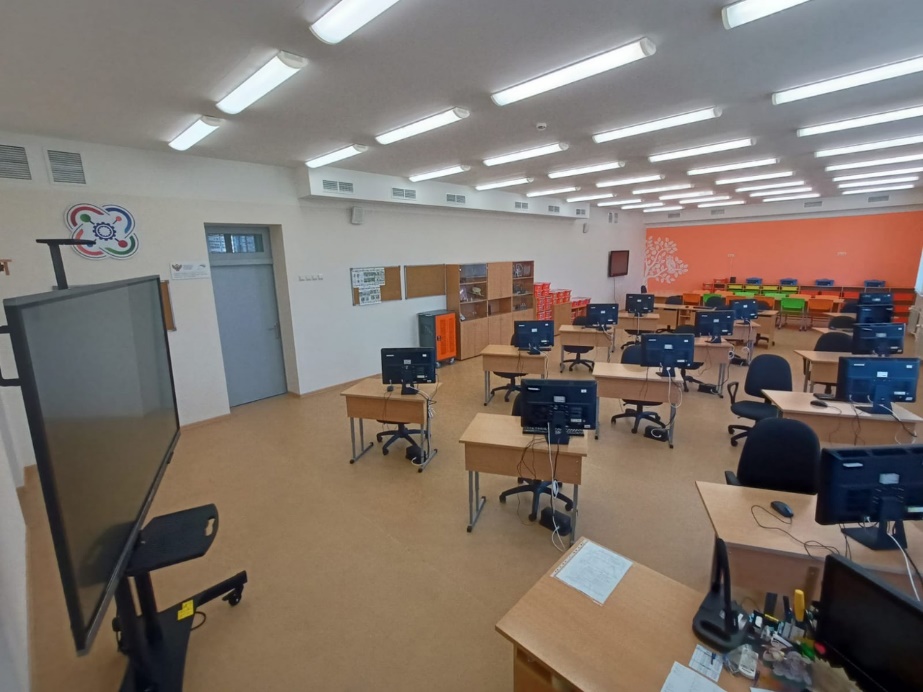 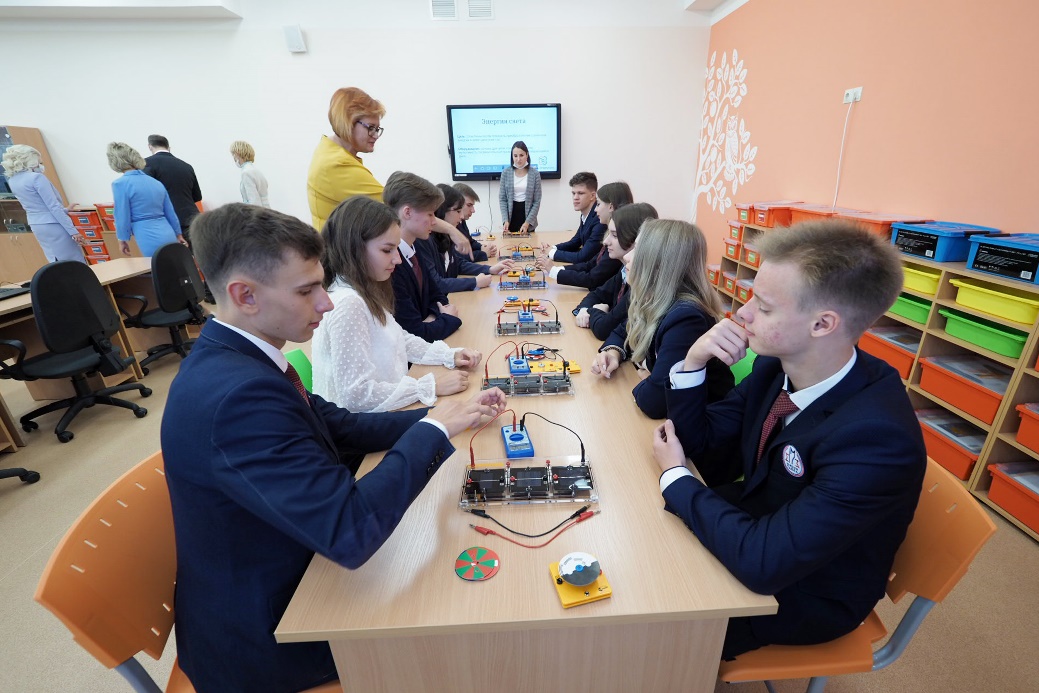 